TEVREDENHEIDSMETING IBO – Algemeen ThemaVraag 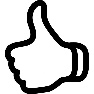 Eventuele opmerkingenAdministratie en informatie Ik begrijp wat er op mijn factuur van de opvang staatIk weet op tijd wanneer de opvang niet open isIk weet dat ik een klacht kan indienen Mijn opmerkingen, vragen en/of klachten worden ernstig genomenAls de opvang gesloten is vind ik gemakkelijk een andere betaalbare oplossingCommunicatieIk kan altijd iemand bellen of spreken tijdens de opvang Ik weet bij wie ik terecht kan met mijn vragenDe afspraken en regels in de opvang zijn duidelijk De kinderbegeleider maakt tijd vrij voor mijn kind en ik tijdens het breng- en haalmomentDe kinderbegeleider vertelt mij wat er tijdens de opvang gebeurt en hoe het gaat met mijn kind Ik word verwittigd en geïnformeerd wanneer mijn kind ziek of gekwetst isIk krijg de kans om mee te helpen in de opvangEr wordt rekening gehouden met mijn mening over de aanpak van mijn kind Ik kan persoonlijke dingen vertellen over mij en mijn kind Gezondheid – veiligheidIk ben tevreden over de veiligheid in de opvangMijn kind krijgt gezond en aangepast eten en/of drinken in de opvang. Het vervoer van en naar school of andere activiteiten is goed en veiligMijn kind kan voldoende rusten of slapenDe wandeling van en naar school of andere activiteiten is goed en veilig InfrastructuurDe opvang is aangepast aan de leeftijd van mijn kind De opvang is properMijn kind heeft genoeg plaats om te spelenPedagogische beleid Mijn kind en ik kregen tijdens de eerste opvangdagen extra aandacht Het spelaanbod is aangepast aan de leeftijd van mijn kind Mijn kind leert Nederlands spreken in de opvangMijn kind mag zijn eigen taal spreken in de opvangMijn kind speelt buiten in de opvang Mijn kind leert nieuwe dingen in de opvangEr wordt rekening gehouden met de interesses van mijn kind Volgende activiteiten worden te weinig georganiseerd:KnutselenSpelletjesBewegen/ sporten Buitenspelen VoorlezenVrij spelSpel met begeleiding Koken Daguitstappen Activiteiten samen met de ouders Liedjes zingenAnderen:…Algemene tevredenheidDe kinderbegeleider is voor mij en mijn kind een vertrouwd gezicht Mijn kind gaat graag naar de kinderopvangMijn kind en ik voelen ons welkom in de opvang 